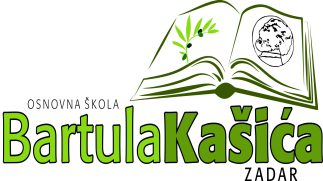 REPUBLIKA HRVATSKAOŠ BARTULA KAŠIĆA Bribirski prilaz 2 23 000 ZadarTel:023/321 -397  Fax:023/323-620Email: ured@os-bkasica-zadar.skole.hrWEB stranica Škole: http://www.os-bkasica-zadar.skole.hr/ KLASA: 003-06/17-01/07URBROJ: 2198/04-20-17-01POZIV članovima ŠOPozivam Vas na sjednicu Školskog odbora koja će se održati u ponedjeljak 24. travnja 2017. sa početkom u 13.00 sati u prostorijama školeD N E V N I   R E D :Davanje prethodne suglasnosti za zasnivanje radnog odnosa na radnom mjestu  učitelja njemačkog jezika na određeno vrijeme (do povratka djelatnice)Davanje prethodne suglasnosti za zasnivanje radnog odnosa na radnom mjestu  učitelja razredne nastave na određeno vrijeme – za organizaciju nastave u kući Razno Temeljem Zakona o pravu na pristup informacijama sjednici mogu prisustvovati dvije osobe. Odabir će se izvršiti prema redoslijedu prijava. Najave službeniku za informiranje tel. 023/321-397, mail adresa: tajnik@os-bkasica-zadar.skole.hr